IGSA Form 211 Issue 1 Revision 3; September 2021  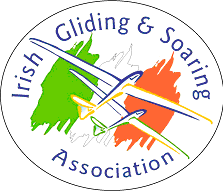 Irish Gliding and Soaring AssociationForm 211 Work Order FormEI-GAircraft Type:Aircraft Type:Serial No:Owner/Operator name and address:Owner/Operator name and address:Owner/Operator name and address:IGSA PART-CAOForm Reference: Form Reference: Form Reference: Details of work requested: (Circle appropriate box)Details of work requested: (Circle appropriate box)Details of work requested: (Circle appropriate box)Details of work requested: (Circle appropriate box)Annual MaintenanceAnnual MaintenanceARC extension or renewalARC extension or renewalDetails of other work:Details of other work:Details of other work:Details of other work:Customer Supplied Data revision statusCustomer Supplied Data revision statusCustomer Supplied Data revision statusCustomer Supplied Data revision statusAs IGSA CAO or Owner/Operator (for aircraft in the uncontrolled environment only)I authorise the IGSA CAO facility to carry out the Maintenance work as detailed.I understand and agree that the IGSA CAO facility may store my personal contact details in paper and electronic format. Signed…………………………..    Name:…………………….. Date: IGSA CAO Authorisation (if applicable) ……………………As IGSA CAO or Owner/Operator (for aircraft in the uncontrolled environment only)I authorise the IGSA CAO facility to carry out the Maintenance work as detailed.I understand and agree that the IGSA CAO facility may store my personal contact details in paper and electronic format. Signed…………………………..    Name:…………………….. Date: IGSA CAO Authorisation (if applicable) ……………………As IGSA CAO or Owner/Operator (for aircraft in the uncontrolled environment only)I authorise the IGSA CAO facility to carry out the Maintenance work as detailed.I understand and agree that the IGSA CAO facility may store my personal contact details in paper and electronic format. Signed…………………………..    Name:…………………….. Date: IGSA CAO Authorisation (if applicable) ……………………As IGSA CAO or Owner/Operator (for aircraft in the uncontrolled environment only)I authorise the IGSA CAO facility to carry out the Maintenance work as detailed.I understand and agree that the IGSA CAO facility may store my personal contact details in paper and electronic format. Signed…………………………..    Name:…………………….. Date: IGSA CAO Authorisation (if applicable) ……………………